Отчет № 11. 	 	 	 	 	 	 	 	 	 	 	 	16.07.2021 	 10:19:54СВЕДЕНИЯ О РАЗМЕРЕ И ОБ ИСТОЧНИКАХ ДОХОДОВ, ИМУЩЕСТВЕ, ПРИНАДЛЕЖАЩЕМ КАНДИДАТУ (СУПРУГУ И НЕСОВЕРШЕННОЛЕТНИМ ДЕТЯМ) НА ПРАВЕ СОБСТВЕННОСТИ, О СЧЕТАХ(ВКЛАДАХ) В БАНКАХ, ЦЕННЫХ БУМАГАХ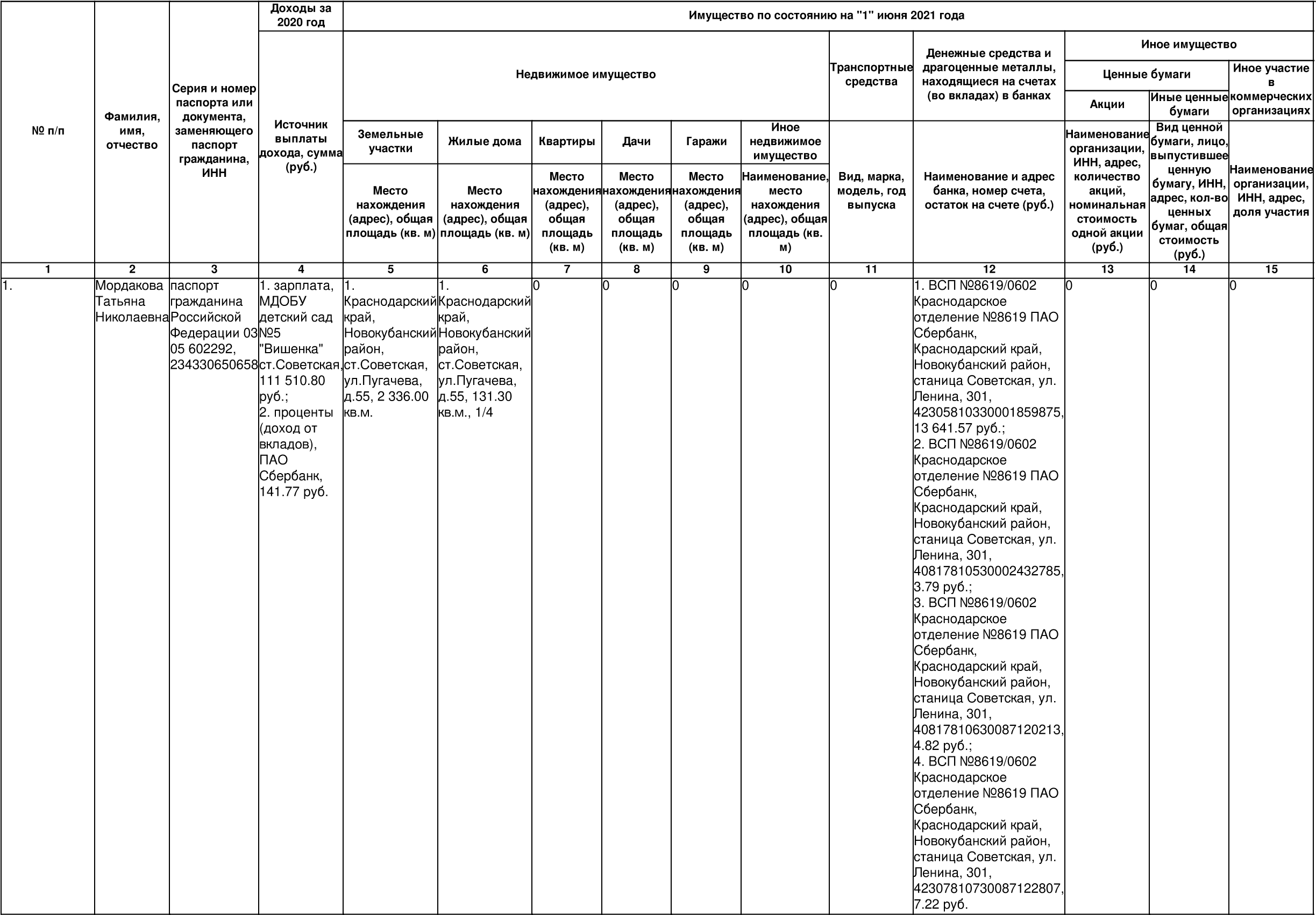 	Выборы главы Верхнекубанского сельского поселения Новокубанского района	 	19.09.2021	 	н/д	 Секретарь	 	 	 	 	 	 	 	 	           	Е.Э.Мамутова 	 территориальнойизбирательнойкомиссии	(инициалы,Новокубанская	(подпись, дата)	фамилия)2.НикитовВикторИвановичпаспорт гражданина РоссийскойФедерации 03 10 687252,234300203677зарплата,МКУК"СоветскийКДЦ", 497191.04 руб.; проценты(доход от вкладов),ПАОСбербанк, 11 740.10 руб.1.Краснодарский край,Новокубанский район, ст.Советская, ул.Шмидта,д.6, 1 176.00 кв.м.1.Краснодарский край,Новокубанский район, ст.Советская, ул.Шмидта,д.6, 71.70 кв.м.00001.автомобиль легковой, Форд (1984г.)1. ВСП №8619/0602 Краснодарское отделение №8619 ПАОСбербанк,Краснодарский край, Новокубанский район, станица Советская, ул.Ленина, 301,42305810430000665737,51 321.05 руб.; ВСП №8619/0602 Краснодарское отделение №8619 ПАОСбербанк,Краснодарский край, Новокубанский район, станица Советская, ул.Ленина, 301,40817810530087121257,500.31 руб.; ВСП №8619/0602 Краснодарское отделение №8619 ПАОСбербанк,Краснодарский край, Новокубанский район, станица Советская, ул.Ленина, 301,40817810730087433017,0.87 руб.; ВСП №8619/0602 Краснодарское отделение №8619 ПАОСбербанк,Краснодарский край, Новокубанский район, станица Советская, ул.Ленина, 301,40817810130005121639,981.78 руб.; ВСП №8619/0602 Краснодарское отделение №8619 ПАОСбербанк,Краснодарский край, Новокубанский район, станица Советская, ул.Ленина, 301,42301810130087121941,300.57 руб.; ВСП №8619/0602 Краснодарское отделение №8619 ПАОСбербанк,Краснодарский край, Новокубанский район, станица Советская, ул.Ленина, 301,40817810930007522672,21 201.23 руб.; 7. ВСП №8619/0602 Краснодарское отделение №8619 ПАОСбербанк,Краснодарский край, Новокубанский район, станица Советская, ул.Ленина, 301,42306810030001194703,11 753.08 руб.; 8. ВСП №8619/0602 Краснодарское отделение №8619 ПАОСбербанк,Краснодарский край, Новокубанский район, станица Советская, ул.Ленина, 301,40817810330008231232,6 623.14 руб.; 9. ВСП №8619/0602 Краснодарское отделение №8619 ПАОСбербанк,Краснодарский край, Новокубанский район, станица Советская, ул.Ленина, 301,40817810330009111429,780.33 руб.000